The Basin Community House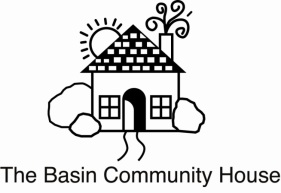 Managing local Knox Council FacilitiesPostal Address: PO Box 160, The Basin 3154                    Hall Bookings; (03) 9761 0209Accounts: (03) 9761 0209  Email: info@basincommunityhouse.orgSTARTING DATE OF HIRE:                                                      Start  Time:                                   *     FINISHING DATE OF HIRE:                                               Finish Time:                                  #* This time includes set-up time.  # All functions must be finished by 1am.  Please ensure you have completed all sections of the Application form above then return the completed form with a non-refundable deposit of $50 to confirm your hire.  Balance of payment is due 14 days prior to the hire date.   Bank Account Details (For Bond Return).   BSB:  __ __ __ __ __ __        Acc No: __ __ __ __ __ __ Payment:  You can make payment through the internet banking to our account: Credit Union Australia BSB: 814 282 Account: 1039 5291, by credit card, cash or by cheque. Please make cheques payable to “The Basin Community House”, and forward to the above PO Box address. If you have any payment queries, please call 9761 0209.Under the terms of the Knox City Council lease all users must have Public Liability Insurance to the value of $10,000,000.  Once casual hirers have paid their hire fee and bond, they will be issued a confirmation letter by The Basin Community House. Upon presentation of this letter to Knox City Council they can take out Public Liability cover at a cost of $66 - $95, unless they can prove they already have cover applicable to their use of the hall.Access to The Basin Progress Hall will not be given until The Basin Community House has received a copy of your Public Liability Insurance. We must also have a copy of the hirer’s current driver’s license for proof of identity.Access to the hall will be organized once all fees and paperwork have been received. General Hire Arrangements and ProcessesAll permanent and casual hire arrangements are required to comply with the following:BookingsSigned and completed hire forms which provide full details of theactivities a minimum of 4 weeks in advance of the activity date; (Please note: there may be exceptional circumstances where the timeline cannot be met, facility managers should contact their facility advocate to discuss)Hirers cannot be under 18 years of age;We reserve the right to decline birthday parties between 13 – 40 years of age. Photo identification (e.g. licence or passport) or written proof of age, identity and place of residence must be provided at the time of the booking.Party bookings are required to register with Party Safe via Victoria Police, a minimum of 4 weeks in advance of the activity date. Evidence of Party Safe registration must be provided to the Facility Managers/Booking Officers when booking the venue.For functions involving alcohol over the weekend period, additional specific hire arrangements apply, please see relevant section below.BondPayment of a bond is required as part of the hire fee;Bond payments provide security against damage to the building, furniture, fittings and any cleaning undertaken by Council or the Facility Manager resulting from the Hirer’s use of the premises;Bond payments also provide security against breach of the hire agreement terms and conditions. Provision of false information or conduct of activities outside of the agreed terms will result in the hirer forfeiting the bond amount.Return of bonds will not occur sooner than 14 days following conclusion of the activity.Public Liability InsuranceHirers will need to obtain adequate public liability insurance cover in order to confirm their booking. This can be purchased through Council’s customer service centres (accompanied by a letter from the Facility Manager or Booking Officer) or the hirer organises their own cover;The hirer will be required to produce a certificate of currency for the facility and for the usage date;The hirer must not permit the number of the people attending the facility to exceed the maximum number specified for the facility.Noise/MusicThe hirer must ensure that noise, music and/or behaviour does not impact on surrounding residents. All music is to be turned off by 11pm and the facility vacated by midnight Friday and Saturday. All music is to be turned off by 10pm and the facility vacated by 11pm Sunday to Thursday.Hirers must ensure that the level of sound coming from a Council facility does not reach a level where it would impact on the residents of surrounding properties (as per the Environmental Protection Authority Residential Noise Regulation, 2008 and the Knox Good Neighbour Guidelines, 2011).Occupational Health and SafetyElectrical safety requirements – hirers to ensure that all electrical appliances brought onto the site have been tested and tagged by a qualified tester and electrical equipment are set up correctly and used safely;First aid – Council facilities are not required to provide first aid kits for community use. Hirers should ensure access to first aid requirements;Emergency Evacuation Procedures – hirers to be aware of the evacuation procedures of the facility;Hirers must not permit smoking within the facility or within 4 metres of the entrance to the facility.AlcoholIt is illegal for an adult or a minor to give alcohol to someone who is underage without parental consent (Secondary Supply Legislation (Victoria) November 2011);When hiring Council facilities you are not permitted to sell liquor or to include liquor in the price of an entry fee. In the situation where a facility occupier already has an existing liquor licence, you are required to adhere to the existing terms and conditions of the existing licence and those of Council, including adhering to consumption hours.PermitsThe hirer is responsible for obtaining any permits/registrations/arrangements, where applicable and must be sighted when booking the facility. Examples of permits that may be required:A liquor licence is generally not required for private events where alcohol will be supplied free of charge. It is advised that information regarding the requirements for a temporary liquor licence are checked via the Victorian Commission for Gambling and Liquor Regulation (VCGLR) website;Where food is to be sold a Food Handling permit must be obtained via this link: https://streatrader.health.vic.gov.au/public_site.Information regarding safe food handling can be found via the Victoria Government - Department of Health website. Specific Hire Arrangements and Processes for activities over weekend periods where alcohol is to be consumed:Any activity during the period of 3.00pm Friday to 8.00am Monday, where alcohol is to be consumed and inclusive of hire processes detailed above, the hirer is required to additionally provide:Documentary evidence of the engagement of licensed security officers which is to include the company name and ABN.Ratio of Security Guards: As a general rule the ratio of security guards to patrons at an event is 1:75 patrons – any additional patrons over this number up to 100 requires two security guards. Please contact VCGLR for further information,A bond amount of $1,000.00 is required for events under this section.Hirers should be encouraged not to advertise the event on open social media and ensure it is strictly by invitation only.Hire ExclusionsCouncil facilities are not to be hired for gambling activities or night club activities where an entry fee is to be charged. This includes ticketed dance parties.
OFFICE USE ONLY CREDIT CARD PAYMENT SLIP CARD NUMBER :    ……………/……………../……………./……………   EXPIRY DATE:   ………/……….TYPE OF CARD :   VISA     MASTERCARDPAYMENT FOR : …………………………………………………………...  AMOUNT : SIGNATURE : ……………………………………………………………….Hall HireCASUAL USER BOOKING FORMHallAddressRoom options Bond requiredThe Basin Progress Hall366 Forest Road, The BasinHall$250-$1000The Basin Senior Citizens Hall364 Forest Road, The BasinSmall Room (8)Hall (100)$250-$1000Boronia Progress Hall134 Boronia Road, BoroniaSmall Room (25)Hall (100)$250-$1000Hirer detailsHirer detailsNameTitleOrganisationAddressHome PhoneWork phoneMobile phoneEmail addressEvent detailsEvent detailsNature of hireApproximate Number AttendingHire FeeHirer agreementPlease tick, sign and date the following  I/We have read and understand the General Hire Arrangements and Processes and will abide by the conditions and requirements as described and understand the hire exclusions.  I/We understand the cleanup of the hall is the responsibility of the hirer and that smoking is prohibited in all sections of the building and immediate surrounds. I/We the undersigned agree to pay the required bond (as above) and undertake to pay extra charges where damage or loss of equipment is in excess of bond amount or make good any damage or replace any missing equipment. Knox City Council facility hire managers will inspect the building and surrounds, following the activity and if deemed satisfactory, the bond will be repaid in full, otherwise the bond will be held until any necessary repairs are carried out or missing equipment replaced. In the event of the facility not being cleaned satisfactorily, a charge for extra cleaning by a cleaner will be deducted from the bond. Signature of Applicant:                                                                                    Date:          $Receipt NumberCommentsHire Fee Per HourTotal Hire FeeDeposit PaidTotal OutstandingPaid in Full  Bond Due Bond PaidBond RefundedPublic Liability Insurance AttachedSecurity booked if alcohol being consumedRegistered with Party SafeKey Access GivenKeys Returned 